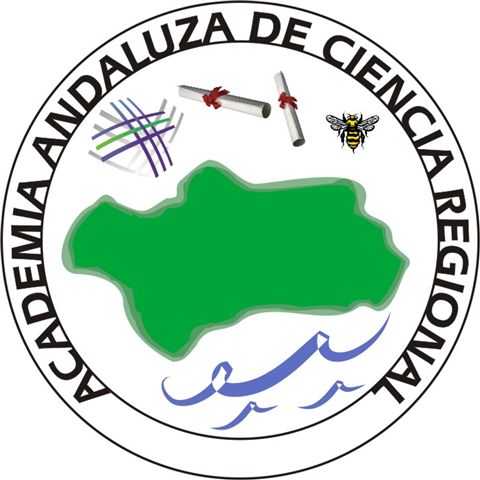 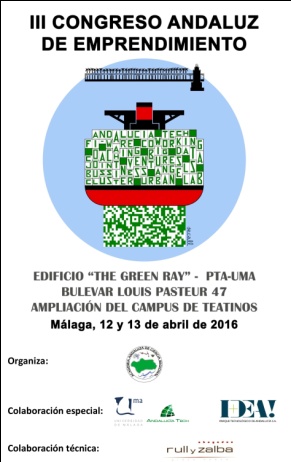 Boletín de InscripciónApellidos…………………………….………………………………. Nombre…………………………Institución………………………………………………….. Cargo……………………………………..Domicilio………………………………………………………………………… C.P……………………Población…………………………. Provincia……………………….. País……………...…………...Tfno.…………………………….  Móvil………………………….. E-mail……………………………...Mesa de experiencias interesada ………………………………..Alumnos universitarios Inscripción a efectos de obtención de0,5 créditos de grado. (Indicar SI o NO)Remitir la inscripción a:<academiainscripciones@gmail.com>